Publicado en Madrid, 18 de septiembre de 2017 el 18/09/2017 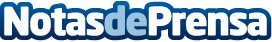 Los universitarios, cada vez más formados para buscar empleoUn tercio de los recién titulados cuenta también con un máster y más del 32% alcanza un nivel superior al C1 de inglésDatos de contacto:UnonoNota de prensa publicada en: https://www.notasdeprensa.es/los-universitarios-cada-vez-mas-formados-para Categorias: Educación Recursos humanos Universidades http://www.notasdeprensa.es